RBAI & Instonians Seahorses Summer Hockey Academy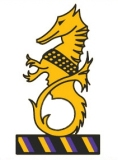 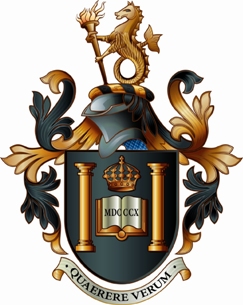 Enrolment Form:Childs name: ……………………………………………………………….Address: ……………………………………………………………...........
Postcode: …………………………………………………………............Date of Birth: …………………………Parent/Guardian name: ………………………………………............
Parent/Guardian mobile: ……………………………………………….Home phone: .....…………………………………………………...........Parent/Guardians email address: …………………………...........
Any allergies or medical conditions: ……………………...........…………………………………………………………………………...........

Any other relevant information: …………………………………….…………………………………………………………………………...........Please sign and date:I give permission for my son/daughter to attend the Instonians Youth Hockey Coaching course, for First Aid to be administered to my son/daughter if deemed necessary and for photographs to be taken of my son/daughter to be used on the Club website or on Club promotional material.Signed and dated: ……………………………………………Enclosed: £40 per person Payment to Instonians Hockey Club or cash. Send to The Treasurer, IMHC, 7 Rosevale Avenue BT17 9LG